重庆大学电气工程学院学生联合培养报名表申请学校: _______________ 申请项目：____________申请入学时间：_________窗体顶端窗体底端姓名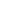 性别身份证号学号出生日期政治面貌学生类型（本/硕/博）年级专业导师电子邮箱联系电话外语水平学习经历获奖情况备注